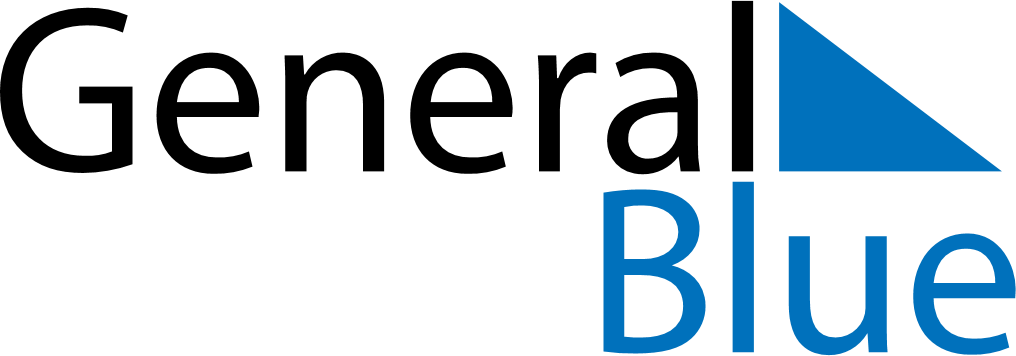 November 2024November 2024November 2024November 2024November 2024November 2024Domartang, Tibet, ChinaDomartang, Tibet, ChinaDomartang, Tibet, ChinaDomartang, Tibet, ChinaDomartang, Tibet, ChinaDomartang, Tibet, ChinaSunday Monday Tuesday Wednesday Thursday Friday Saturday 1 2 Sunrise: 7:56 AM Sunset: 6:53 PM Daylight: 10 hours and 56 minutes. Sunrise: 7:57 AM Sunset: 6:52 PM Daylight: 10 hours and 55 minutes. 3 4 5 6 7 8 9 Sunrise: 7:58 AM Sunset: 6:51 PM Daylight: 10 hours and 53 minutes. Sunrise: 7:58 AM Sunset: 6:50 PM Daylight: 10 hours and 51 minutes. Sunrise: 7:59 AM Sunset: 6:49 PM Daylight: 10 hours and 50 minutes. Sunrise: 8:00 AM Sunset: 6:49 PM Daylight: 10 hours and 48 minutes. Sunrise: 8:01 AM Sunset: 6:48 PM Daylight: 10 hours and 47 minutes. Sunrise: 8:02 AM Sunset: 6:47 PM Daylight: 10 hours and 45 minutes. Sunrise: 8:02 AM Sunset: 6:47 PM Daylight: 10 hours and 44 minutes. 10 11 12 13 14 15 16 Sunrise: 8:03 AM Sunset: 6:46 PM Daylight: 10 hours and 42 minutes. Sunrise: 8:04 AM Sunset: 6:45 PM Daylight: 10 hours and 41 minutes. Sunrise: 8:05 AM Sunset: 6:45 PM Daylight: 10 hours and 39 minutes. Sunrise: 8:06 AM Sunset: 6:44 PM Daylight: 10 hours and 38 minutes. Sunrise: 8:07 AM Sunset: 6:44 PM Daylight: 10 hours and 36 minutes. Sunrise: 8:08 AM Sunset: 6:43 PM Daylight: 10 hours and 35 minutes. Sunrise: 8:08 AM Sunset: 6:43 PM Daylight: 10 hours and 34 minutes. 17 18 19 20 21 22 23 Sunrise: 8:09 AM Sunset: 6:42 PM Daylight: 10 hours and 32 minutes. Sunrise: 8:10 AM Sunset: 6:42 PM Daylight: 10 hours and 31 minutes. Sunrise: 8:11 AM Sunset: 6:41 PM Daylight: 10 hours and 30 minutes. Sunrise: 8:12 AM Sunset: 6:41 PM Daylight: 10 hours and 29 minutes. Sunrise: 8:13 AM Sunset: 6:40 PM Daylight: 10 hours and 27 minutes. Sunrise: 8:14 AM Sunset: 6:40 PM Daylight: 10 hours and 26 minutes. Sunrise: 8:14 AM Sunset: 6:40 PM Daylight: 10 hours and 25 minutes. 24 25 26 27 28 29 30 Sunrise: 8:15 AM Sunset: 6:40 PM Daylight: 10 hours and 24 minutes. Sunrise: 8:16 AM Sunset: 6:39 PM Daylight: 10 hours and 23 minutes. Sunrise: 8:17 AM Sunset: 6:39 PM Daylight: 10 hours and 22 minutes. Sunrise: 8:18 AM Sunset: 6:39 PM Daylight: 10 hours and 21 minutes. Sunrise: 8:19 AM Sunset: 6:39 PM Daylight: 10 hours and 20 minutes. Sunrise: 8:19 AM Sunset: 6:39 PM Daylight: 10 hours and 19 minutes. Sunrise: 8:20 AM Sunset: 6:39 PM Daylight: 10 hours and 18 minutes. 